МКОУ «Теречная СОШ».Отчет о проведении открытого Урока безопасности.  В связи с участившимися случаями возникновения непредвиденных ЧС по инициативе Администрации района, РУО в школах района проходят различные полезные мероприятия. Одним из таких стал Урок безопасности, который состоялся и в нашей школе. Прошел он под девизом «Самое дорогое у человека – это жизнь».       Целью проведенных мероприятия стало  закрепление  правил  поведения в экстремальных ситуациях; способствование  формированию   у  учащихся серьезного отношения к собственной жизни и безопасности других людей.   Гостями школы были младший лейтенант ПДН Шавхалов Р.С., представитель районной администрации Кабардиева С.А., работники МЧС Гаджиев Курбан и Алимсултанов Ислам.  В начальной школе прошли  «Уроки  безопасности в повседневной жизни», на которых обсуждались опасности, подстерегающие нас в быту.  Перед детьми выступили прибывшие из района гости – представители УУП ПДН и МЧС, медицинские работники.Урок сопровождался яркой красочной презентацией.   Они постарались в доступной форме донести до учащихся о тех опасностях, которые могут их ожидать в повседневной жизни: на дорогах, у водоёмов,  в домашних условиях и т.д.  Гости напомнили детям и об осторожности при обращении с огнём. С целью предупреждения возникновения пожаров  была в начальной школе проведена беседа «Всё, что нужно знать о пожаре» с показом видеоролика и демонстрацией презентаций.  После беседы состоялось обсуждение, во время которого сотрудник ПЧ стал объяснять учащимся правила поведения при пожаре. Районные волонтёры подготовили также интересный и занимательный материал о чрезвычайных ситуациях, которые могут   возникнуть неожиданно и незаметно для учащихся в реальной жизни.Медицинские работники познакомили детей с правилами оказания ПМП пострадавшим. День завершился  объявлением всеобщей тренировочной эвакуацией и подведением итогов. Учащиеся вывели для себя: «Чтобы наша жизнь была интересной, увлекательной и безопасной - нужно соблюдать правила поведения, реагировать на чрезвычайные ситуации». Безусловно, данная встреча состоялась  с целью пропаганды культуры безопасности жизнедеятельности учащихся, популяризации профессий спасателя и пожарного.Задачи открытого урока: - ознакомить учащихся с основными причинами пожаров, с первичными средствами пожаротушения.;- научить детей соблюдать правила пожарной безопасности;- обучить действиям при возникновении пожара. Заместитель директора ВР Сурхаева А.А.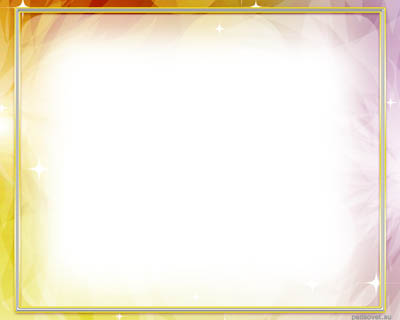 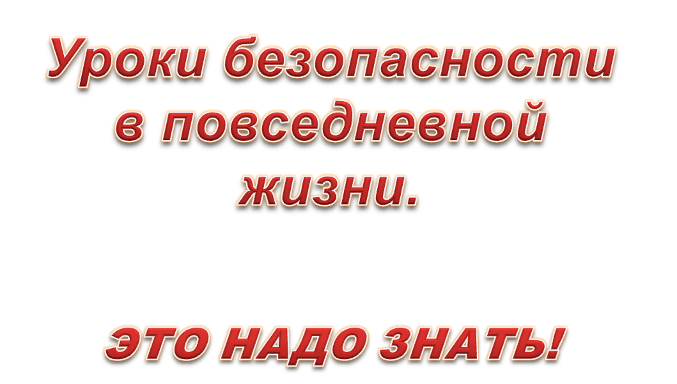 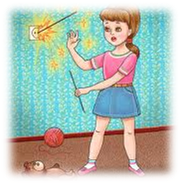 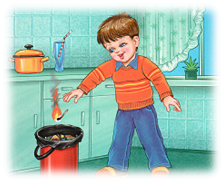 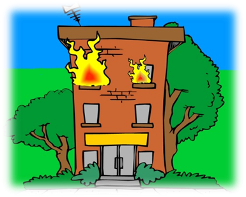 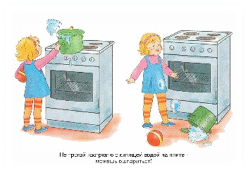 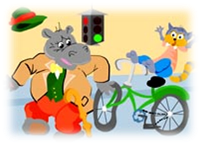 